R4040Descripción………. unidades de…………(ventana / puerta), abisagrada R4040 con perfiles Extruded by Sapa de ……….. hojas de apertura ……………(oscilobatiente, oscilo paralela, abatible, proyectante, batiente, pivotante, plegable) y ………..( exterior / interior). Perfiles de marco de módulo 40 mm y perfiles de hoja de módulo 47 mm. Realizadas con perfiles de aluminio extruido con aleación ………..... (6060 / 6063) según Norma UNE-EN 12020 – 2  y bajo tratamiento T5 según NormaUNE-EN 515, acabado…………… (anodizado según Norma UNE-EN 12373-1 / lacado según Norma UNE-EN 12206-1) y  marca de calidad…………… (QUALANOD ”anodizado” / QUALICOAT “lacado”), con un espesor mínimo de …………. Micras y  color …………………Estanqueidad por un sistema de doble junta de EPDM.Categorías alcanzadas en banco de ensayos:(Ensayo de referencia ventana  de dos hojas de 1200 x 1200 mm)Permeabilidad al aire según Norma UNE-EN 12207:2000		CLASE4Estanqueidad al agua según Norma UNE-EN 12208:2000		CLASE9AResistencia al viento según Norma UNE-EN 12210:2000		CLASEC5Tornillería de Acero Inoxidable …………(AISI 304 o 316) para evitar aparición de doble par galvánico entre materiales.Todo ello según detalles de proyecto, totalmente acabada y rematada.Prestaciones de resistencia mecánica según Norma UNE - EN 755 - 2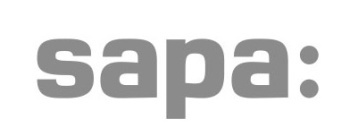 